Tarifs Body Nature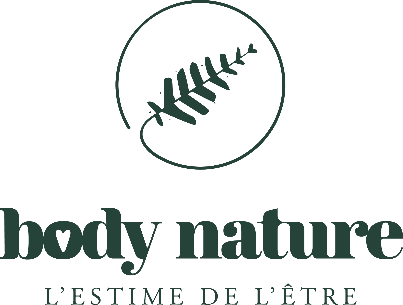 COFFRET PRÉCIEUX : Baume Précieux 100ml - Douche Précieuse 100ml   18 € au lieu de 22,60 €            COFFRET BEAUTÉ : Douche Précieuse 100ml   - Déo Roll on                       8,50 € au lieu de 11,65 €      COFFRET CONFORT : Gel Nettoyant Confort 100ml (visage) - Concentré Douceur 200ml 13,50 € au lieu de 15,75 €       COFFRET DOUCEUR : Concentré Douceur 200ml - Lait de Beauté 200ml 25 € au lieu de 29,90 €           COFFRET SPORTIF : Douche L’Élégant 200ml - Baume Chinois 30ml       13,50 € au lieu de 15,80 €      COFFRET SPORTIF : Douche Authentique 200ml - Baume Chinois 30ml 13,50 € au lieu de 15,80 €      DUO BOD et NAT : Barbe à Papa 100ml - Dentifruit ou Dentimenthe     8,50 € au lieu de 10,40 €            POMME d'AMOUR : Gel douche 200ml - Dentimenthe ou Dentifruit      12 € au lieu de 14,15 €           BARBE à PAPA : Gel douche 200ml - Dentimenthe ou Dentifruit             12 € au lieu de 14,15 €         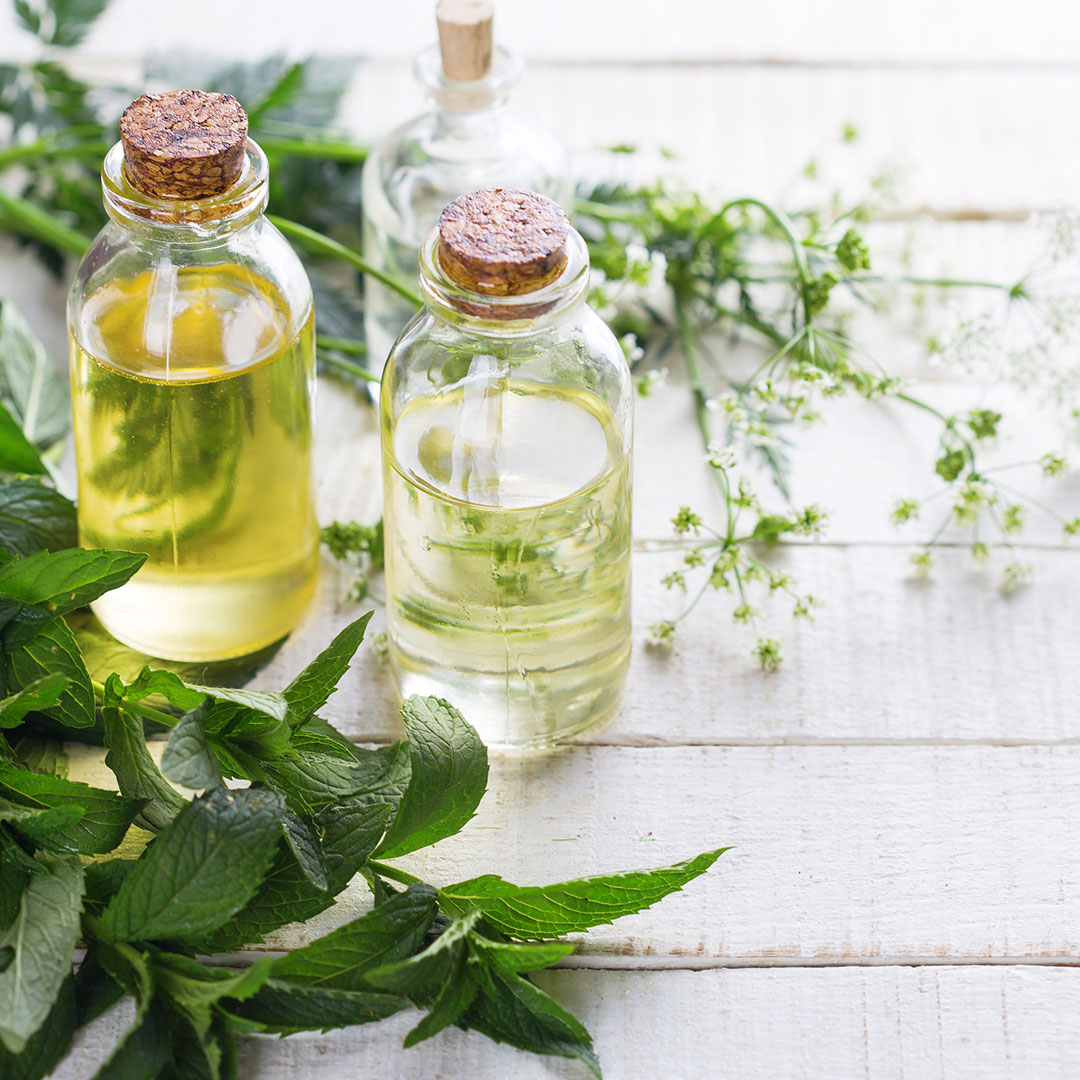 